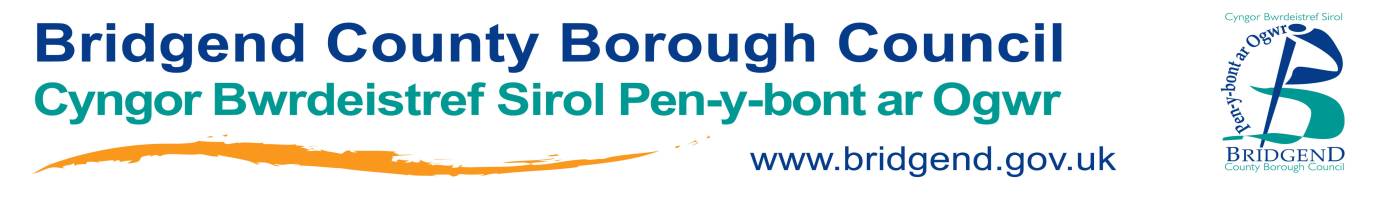 Strategaeth Rhaglen Cymorth Tai Cyngor Bwrdeistref Sirol Pen-y-bont ar Ogwr 2022-26Cynllun Gweithredu  Mae ein Strategaeth Rhaglen Cymorth Tai yn nodi cyfeiriad strategol y Cyngor ar gyfer darparu gwasanaethau digartrefedd a chymorth cysylltiedig â thai, rhwng 2022 a 2026. Mae'r Strategaeth yn nodi chwe Blaenoriaeth Strategol, gydag amcanion cysylltiedig. Y chwe blaenoriaeth strategol yw:Blaenoriaeth Strategol 1: Cynyddu'r cyflenwad o lety addas i ddiwallu anghenion tai ymgeiswyrBlaenoriaeth Strategol 2: Gweithredu Cynllun Pontio Ailgartrefu CyflymBlaenoriaeth Strategol 3: Darparu gwasanaeth hygyrch, hyblyg ac ymatebol i ddiwallu anghenion, trwy weithlu medrus sy’n cael ei weithfawrogiBlaenoriaeth Strategol 4: Gwella cydweithio â rhanddeiliaid allweddol ar lefel strategol i wella’r broses o atal digartrefeddBlaenoriaeth Strategol 5: Gwella a chynyddu'r gwasanaethau ar gyfer y rhai sydd ag anghenion cymhlethBlaenoriaeth Strategol 6: Mabwysiadu dull pendant, cydweithredol ac amlddisgyblaethol i gefnogi pobl sy'n cysgu ar y strydMae'r Cynllun Gweithredu hwn yn nodi pob Blaenoriaeth Strategol ac yn gosod camau gweithredu penodol a fydd yn cael eu datblygu, gyda'r nod o gyflawni'r blaenoriaethau a'r amcanion a bennir. Blaenoriaeth Strategol 1: Cynyddu'r cyflenwad o lety addas i ddiwallu anghenion tai ymgeiswyrBlaenoriaeth Strategol 1: Cynyddu'r cyflenwad o lety addas i ddiwallu anghenion tai ymgeiswyrBlaenoriaeth Strategol 1: Cynyddu'r cyflenwad o lety addas i ddiwallu anghenion tai ymgeiswyrBlaenoriaeth Strategol 1: Cynyddu'r cyflenwad o lety addas i ddiwallu anghenion tai ymgeiswyrAmcanGweithredCyfrifoldebAmserlen (Tymor byr t<1 flwyddyn, Tymor canol 1-2 flynedd, Tymor hir >3 blynedd)Cynyddu'r cyflenwad o dai cymdeithasol addas, sydd ar gael i ddiwallu angen lleol. Cynyddu argaeledd eiddo addas yn y sector rhentu preifat. Hyrwyddo ac annog prydlesu neu rentu eiddo yn y sector preifat ac ymgysylltiad parhaus â landlordiaid y Sector Rhentu Preifat.Gweithio gyda phartneriaid LCC i sicrhau'r defnydd gorau o'r stoc bresennol i ddiwallu angen lleol.Gweithio gyda Landlordiaid Cymdeithasol Cofrestredig (LCC) i ddefnyddio ffrydiau incwm cyfalaf, fel y Grant Tai Cymdeithasol i gynyddu’r stoc o dai cymdeithasol addas.Lle bynnag y bo'n bosibl, gweithio gyda landlordiaid cymdeithasol cymdeithasol i ail-bwrpasu'r stoc bresennol er mwyn diwallu'r angen lleol orau.Defnyddio ffrydiau ariannu sydd ar gael, gan gynnwys Grantiau Eiddo Gwag i ddod ag Eiddo Gwag yn ôl i ddefnydd.Parhau’r ddarpariaeth gwasanaeth rhentu preifat a’i hehangu.Archwilio cynlluniau sy'n cymell landlordiaid sector preifat i sicrhau bod eu stoc ar gael i'w defnyddio i atal a lleddfu digartrefedd.Ailsefydlu fforwm i landlordiaid preifat lleol.Parhau i ymgysylltu'n barhaus ag LCC drwy gyfarfodydd gweithredol a strategol.Datblygu atebion pwrpasol i ddiwallu anghenion tai a nodwyd gan y rhai sy'n ddigartref neu sydd dan fygythiad o ddigartrefedd.Archwilio modelau perchnogaeth newydd ar gyfer tai fforddiadwy.CBSP, LCC CBSP, LCCCBSP, Landlordiaid Sector Preifat CBSP, Landlordiaid Sector PreifatCBSP, Landlordiaid Sector PreifatCBSP, Landlordiaid Sector PreifatCBSP, LCCCBSP, LCCCBSPParhaus Parhaus Parhaus Tymor byr / ParhausParhausTymor canol ParhausParhausTymor canol / Parhaus Blaenoriaeth Strategol 2: Gweithredu Cynllun Trosiannol Ailgartrefu CyflymBlaenoriaeth Strategol 2: Gweithredu Cynllun Trosiannol Ailgartrefu CyflymBlaenoriaeth Strategol 2: Gweithredu Cynllun Trosiannol Ailgartrefu CyflymBlaenoriaeth Strategol 2: Gweithredu Cynllun Trosiannol Ailgartrefu CyflymAmcanGweithredCyfrifoldebAmserlen (Tymor byr <1 flwyddyn, Tymor canol 1-2 flynedd, Tymor hir >3 blynedd)Gweithio mewn partneriaeth â rhanddeiliaid i weithredu'r gwahanol elfennau fel y nodir yn y Cynllun Pontio Ailgartrefu Cyflym. Atal digartrefedd a'r angen am lety dros dro. Lleihau'r angen am lety dros dro a lle bo angen, lleihau’r cyfnod amser y mae aelwydydd yn ei dreulio mewn llety dros dro Datblygu model yn seiliedig ar ddata cadarn, gyda thystiolaeth glir o angen.Mabwysiadu Cynllun Ailgartrefu Cyflym 5 mlynedd a sicrhau bod yr holl randdeiliaid a phartneriaid yn deall yn glir ei bwrpas a'i rôl o ran cefnogi digartrefedd Adolygu, gwerthuso ac, os oes angen, diwygio Polisi Gosod Tai Cymdeithasol y Cyngor, gan ystyried barn rhanddeiliaid allweddol.Sicrhau bod rhaglen fonitro ac adolygu yn cael ei chynnal er mwyn sicrhau bod y cymorth sy'n gysylltiedig â thai sy’n cael ei ddarparu ar hyn o bryd yn addas i'r pwrpas ac yn cyd-fynd â Chynllun Trosiannol Pontio Ailgartrefu Cyflym CBSP. Ystyried ail-bwrpasu neu ailfodelu darpariaeth, os oes angen.Nodi a chytuno ar setiau data allweddol, sy'n cael eu monitro'n aml ac a all lywio cynllunio strategol.Bwrw ymlaen â'r blaenoriaethau a'r camau gweithredu fel y nodir yn y Cynllun.Archwilio atebion tymor hwy i lety dros dro gan gynnwys perchnogaeth uniongyrchol gan CBSP.CBSP, LCC Darparwyr ComisiynedigCBSP, LCCCBSPCBSP, LCC, Darparwyr ComisiynedigCBSP, LCC, Darparwyr Comisiynedig, Landlordiaid Sector Preifat CBSPTymor byr Tymor canolParhaus Tymor canolTymor hir Tymor canol / Parhaus Blaenoriaeth Strategol 3: Darparu gwasanaeth hygyrch, hyblyg ac ymatebol i ddiwallu anghenion, trwy weithlu medrus sy’n cael ei werthfawrogiBlaenoriaeth Strategol 3: Darparu gwasanaeth hygyrch, hyblyg ac ymatebol i ddiwallu anghenion, trwy weithlu medrus sy’n cael ei werthfawrogiBlaenoriaeth Strategol 3: Darparu gwasanaeth hygyrch, hyblyg ac ymatebol i ddiwallu anghenion, trwy weithlu medrus sy’n cael ei werthfawrogiBlaenoriaeth Strategol 3: Darparu gwasanaeth hygyrch, hyblyg ac ymatebol i ddiwallu anghenion, trwy weithlu medrus sy’n cael ei werthfawrogiAmcanGweithredCyfrifoldebAmserlen (Tymor byr <1 flwyddyn, Tymor canol 1-2 flynedd, Tymor hir >3 blynedd)Sicrhau bod gwasanaethau'n hygyrch i bawb ac yn ymateb i'r rhai sydd ag anghenion ychwanegolYmestyn a gwella swyddogaeth ac effaith y Porth.Gwella ymgysylltiad parhaus â'r rhai sydd â phrofiad bywyd.Darparu gwybodaeth glir am brosesau a llwybrau a chodi proffil y gwasanaethau cyngor a chymorth digartrefedd cyfredol, i annog unigolion mewn angen tai i fanteisio arnynt.Sicrhau digon o gapasiti o fewn y gweithlu i ateb y galw sy'n cyflwyno. Darparu gwasanaethau drwy weithlu gwydn a medrus, sy'n darparu darpariaeth o ansawdd uchel ac yn hyrwyddo lles staff. Adolygu a gwella elfennau gweithredol y Porth Cymorth Tai, gan gynnwys archwilio'r posibilrwydd o gael system rheoli achosion wedi'i theilwra. Sicrhau ymgysylltiad â'r rhai sydd â phrofiad bywyd fel rhan o ymarferion monitro a chomisiynu parhaus ar gyfer gwasanaethau digartrefedd a chymorth tai.Gwneud gwelliannau pellach i'r system dai Jigsaw i sicrhau ei fod yn diwallu anghenion gweithredol y gwasanaeth a'r defnyddiwr gwasanaeth. Sicrhau bod staff gwasanaethau mewnol a chomisiynedig yn derbyn hyfforddiant a chefnogaeth ddigonol. Adolygu strwythurau staffio'n rheolaidd i sicrhau bod digon o gapasiti i ateb y galw parhaus. CBSPCBSP, Darparwyr Comisiynedig CBSPCBSP, Darparwyr Comisiynedig CBSP, Darparwyr Comisiynedig Tymor canol ParhausTymor canolParhaus Parhaus Blaenoriaeth Strategol 4: Gwella cydweithio â rhanddeiliaid allweddol ar lefel strategol i wella’r modd y mae digartrefedd yn cael ei atalBlaenoriaeth Strategol 4: Gwella cydweithio â rhanddeiliaid allweddol ar lefel strategol i wella’r modd y mae digartrefedd yn cael ei atalBlaenoriaeth Strategol 4: Gwella cydweithio â rhanddeiliaid allweddol ar lefel strategol i wella’r modd y mae digartrefedd yn cael ei atalBlaenoriaeth Strategol 4: Gwella cydweithio â rhanddeiliaid allweddol ar lefel strategol i wella’r modd y mae digartrefedd yn cael ei atalAmcanGweithredCyfrifoldebAmserlen (Tymor byr <1 flwyddyn, Tymor canol 1-2 flynedd, Tymor hir >3 blynedd)Sicrhau bod rhanddeiliaid yn cymryd mwy o berchenogaeth o ddigartrefedd er mwyn cefnogi’r broses o atal digartrefedd mewn modd rhagofalus. Mwy o rannu data i nodi bylchau, gyda'r potensial ar gyfer mwy o wasanaethau a gomisiynir ar y cyd. Sefydlu diwylliant sefydliadol o ymholi lle mae dadansoddi a dehongli yn llywio’n effeithiol y ddarpariaeth o wasanaethau. Rheoli risg drwy gael rhanddeiliaid i ddod ynghyd i ganfod i atebion a chanlyniadau ar y cydGweithio gyda phartneriaid rhanbarthol i archwilio cyfleoedd ar gyfer darparu gwasanaethau, sy'n diwallu anghenion cyffredin. Gweithio gyda phartneriaid, gan gynnwys cydweithwyr yn y Gwasanaethau Cymdeithasol i weithredu’r fframwaith cenedlaethol llety a chymorth ar gyfer y rhai sy'n gadael gofal   Archwilio amrywiaeth o ddewisiadau tai o ansawdd da ar gyfer pobl ifanc a'r rhai sy'n gadael gofal, sy'n hyrwyddo annibyniaeth, iechyd hir a lles. Gwella cydweithio ar draws tai a gwasanaethau cymdeithasol, gan ddefnyddio cyfrifoldebau rhianta corfforaethol.Archwilio cyfleoedd ar gyfer Cyd-gomisiynu Pen-y-bont ar Ogwr, lle bo hynny'n briodol.Nodi a chytuno ar setiau data allweddol gyda sefydliadau partner a all lywio rheoli perfformiad a monitro a all lywio cynllunio strategol yn y dyfodol.Adnabod a chwrdd â chynrychiolwyr priodol i drafod dull newydd o gydweithio ar lefel strategol a chytuno ar bersonél allweddol ac amlder a fformat cyfarfodydd yn y dyfodol.Archwilio dull amlddisgyblaethol ar gyfer gwasanaethau sy'n diwallu anghenion plant a phobl ifanc.Parhau i ymgysylltu â chydweithwyr rhanbarthol, gan gynnwys drwy Grŵp Cydweithredol Rhanbarthol (GCRh) Cwm Taf MorgannwgYmgysylltu â chydweithwyr yn y Gwasanaethau Cymdeithasol ac LCC  i hyrwyddo'r trosglwyddiad llyfn i ymadawyr gofal, yn unol â Strategaeth Rhianta Corfforaethol CBSP. CBSP, Gwasanaethau Statudol Eraill CBSP, LCC, Darparwyr Comisiynedig, Gwasanaethau Statudol EraillCBSP, LCC, Darparwyr Comisiynedig, Gwasanaethau Statudol EraillCBSP, Darparwyr Comisiynedig CBSP, Aelodau o'r GCRh  CBSPParhaus Tymor canol Tymor canolTymor canol Parhaus ParhausBlaenoriaeth Strategol 5: Gwella a chynyddu'r gwasanaethau ar gyfer y rhai sydd ag anghenion cymhlethBlaenoriaeth Strategol 5: Gwella a chynyddu'r gwasanaethau ar gyfer y rhai sydd ag anghenion cymhlethBlaenoriaeth Strategol 5: Gwella a chynyddu'r gwasanaethau ar gyfer y rhai sydd ag anghenion cymhlethBlaenoriaeth Strategol 5: Gwella a chynyddu'r gwasanaethau ar gyfer y rhai sydd ag anghenion cymhlethAmcanGweithredCyfrifoldebAmserlen (Tymor byr <1 flwyddyn, Tymor canol 1-2 flynedd, Tymor hir >3 blynedd)Datblygu gwasanaethau sy'n gallu cefnogi pobl ag anghenion sy’n gymhleth iawn ac, o bosibl, yn barhaus.Cymryd ymagwedd amlasiantaethol tuag at gefnogi'r rhai ag anghenion cymhleth.Cymryd ymagwedd seiliedig ar dystiolaeth i nodi bylchau yn y ddarpariaeth o wasanaethau, gan adeiladu dealltwriaeth o'r ymateb amlasiantaethol sydd ei angen i ymateb i anghenion y grŵp cleientiaid hwn.Adeiladu ar y ddarpariaeth Tai yn Gyntaf bresennol, darpariaeth ehangach ar gyfer anghenion cymhleth,  a’r ddarpariaeth o ganolfannau asesu i gynyddu'r cyflenwad o lety a gwasanaethau cymorth i'r rhai ag anghenion cymhleth.Ymchwilio i ddatblygu modelau llety, sy'n darparu cymorth dwys arbenigol, gan gynnwys darpariaeth Tŷ Gwlyb (tymor hir)Adeiladu ar yr arferion comisiynu presennol sy'n sicrhau bod gan y rhai sydd â phrofiad bywyd rôl wrth gomisiynu gwasanaethau yn seiliedig ar egwyddorion model cydgynhyrchu.CBSP, Darparwyr Cymorth, Gwasanaethau Statudol Eraill CBSP, LCC, Darparwyr ComisiynedigCBSP, LCC, Darparwyr ComisiynedigCBSP, Darparwyr Comisiynedig Parhaus ParhausTymor canol / tymor hirParhaus Blaenoriaeth Strategol 6: Mabwysiadu dull pendant, cydweithredol ac amlddisgyblaethol i gefnogi pobl sy'n cysgu ar y strydBlaenoriaeth Strategol 6: Mabwysiadu dull pendant, cydweithredol ac amlddisgyblaethol i gefnogi pobl sy'n cysgu ar y strydBlaenoriaeth Strategol 6: Mabwysiadu dull pendant, cydweithredol ac amlddisgyblaethol i gefnogi pobl sy'n cysgu ar y strydBlaenoriaeth Strategol 6: Mabwysiadu dull pendant, cydweithredol ac amlddisgyblaethol i gefnogi pobl sy'n cysgu ar y strydAmcanGweithredCyfrifoldebAmserlen (Tymor byr <1 flwyddyn, Tymor canolig 1-2 flynedd, Tymor hir >3 blynedd)Er mwyn cadw nifer y bobl sy'n cysgu allan yn isel a sicrhau lle mae cysgu allan yn digwydd, ei fod y brin, yn fyrhoedlog a ddim yn digwydd eto. Darparu gwasanaeth allgymorth pendant i gynorthwyo i adnabod a chefnogi pobl sy'n cysgu ar y stryd yn y modd cywirSicrhau ymagwedd amlasiantaethol o gefnogi pobl sy’n cysgu ar y stryd. Parhau â'r cyfarfodydd Cell Digartrefedd amlasiantaethol a chymorth i gydlynu gwasanaethau ar gyfer pobl sy'n cysgu ar y stryd a nodwyd.Gweithio'n rhagweithiol gyda phartneriaid i sicrhau bod gwasanaethau'n cefnogi'ymagwedd ‘pawb i mewn'. Adolygu’r trefniadau all-gymorth presennol, sydd bellach yn cael eu hariannu o’r Grant Cymorth Tai.CBSP, Darparwyr Cymorth, Gwasanaethau Statudol Eraill CBSP, LCC's, Darparwyr ComisiynedigCBSP, Darparwyr Comisiynedig Parhaus ParhausTymor canol